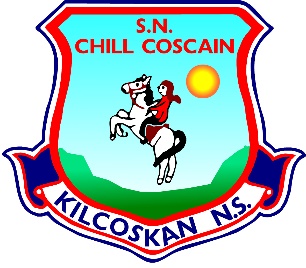 KILCOSKAN NATIONAL SCHOOL 2022 - 2023Kilcoskan National School, Kilcoskan, The Ward, Co Dublin Ph: 01 8351508www.kilcoskan.comSecond Class Booklist – Bookhaven Code: u1kt2cClass books to be purchased by parentsEnglish:		Starlight Second Class Skills Book Code: 9781780909325Handwriting:		Ready to Write D1 Cursive (Second Class) Code: 9781845365158Spelling:		Spellbound 2 (Second Class) – CJ Fallon Code: 9780714416366Maths:			Cracking Maths Pupil’s Book (Second Class) - Gill and MacMillan			Code: 9780717154210			New Wave Mental Maths (Second Class) Code: 9781920962401				Maths Table Book – Code: 9780714410425Gaeilge:		Bua Na Cainte 2 (Second Class) Code: 9781845365332SESE:			Small World History, Geography & Science (Second Class)			Code: 9780714420837				* 2nd class to purchase Second class bookPlease ensure all books and stationery are clearly labelled for the first day of school.  Please ensure ALL uniform items, tracksuits, coats, hats etc are clearly labelled.Please ensure all school bags, lunch boxes and beakers are clearly labelled. 